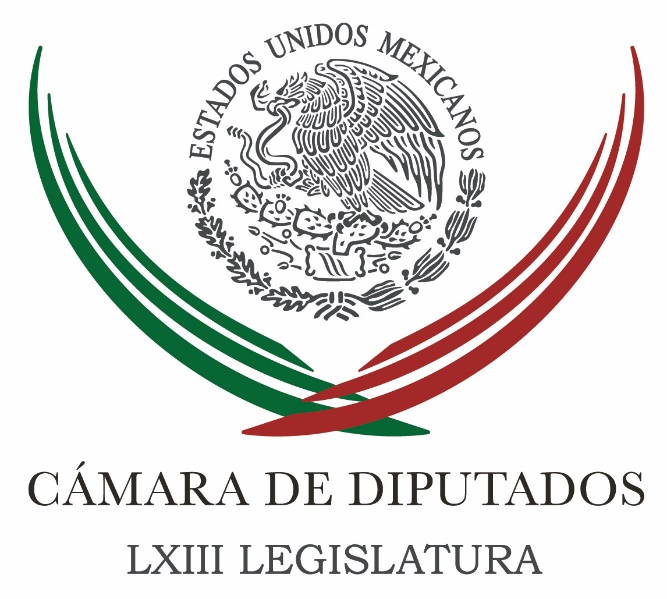 Carpeta InformativaPrimer CorteResumen: Gobierno no tiene capacidad para alojar a miles de niños migrantes: SegobNúmero de mujeres que conformarán los Congresos es históricaGobierno de AMLO promoverá a nivel nacional "voluntad anticipada": Sánchez CorderoGobierno de AMLO desaparecerá la CNSAutonomía en fiscalía, primer reclamo de ONG a AMLOPartido Humanista reconoce la pérdida de su registro como fuerza políticaGiran orden de aprehensión contra presidente de Morena en Puebla y militantesMiércoles 11 de julio de 2018.INFORMACIÓN GENERALTEMAS (S): Información GeneralFECHA: 09//07/18HORA: 06: 49 AMNOTICIERO: 24 HorasEMISIÓN: Primer CorteESTACION: OnlineGRUPO: 24 HorasGobierno no tiene capacidad para alojar a miles de niños migrantes: SegobEl asunto de los niños migrantes está rebasando la administración federal. La demanda de alojamiento crece, pero las instalaciones son escasas, advirtió Patricia Martínez.La subsecretaria de Población, Migración y Asuntos Religiosos de la Secretaría de Gobernación (Segob) precisó que la demanda es de alrededor de 2 mil 900 menores cada mes, aunque la infraestructura de cobijo, en los albergues de los sistemas del Desarrollo Integral de la Familia (DIF), sólo alcanza para recibir a 10 por ciento.De acuerdo con La Jornada, la funcionaria consideró que los menores no deben estar en estaciones migratorias sino en otros sitios.En este sentido, comentó que “la obligación (de darles alojamiento) es de los sistemas DIF, tanto nacional como estatales, y sí hemos tenido algunos problemas porque la infraestructura no es suficiente”.Señaló que el DIF puede cobijar a “muy pocos migrante”, pues ya de por sí tiene ocupados sus espacios para cumplir con la obligación de acoger no sólo a este grupo de menores extranjeros sino para los nacionales víctimas de la violencia o en situación de abandono.Asimismo, subrayó que México sí tiene calidad moral para exigir a Estados Unidos que ofrezca un buen trato a los niños migrantes, ya que en nuestro país no se separa a los pequeños de sus familias.Según cifras de la Unidad de Política Migratoria de la Segob, de enero a mayo fueron presentados ante la autoridad migratoria 6 mil 772 menores de 18 años, de los cuales 4 mil 372 viajaban hacia el norte sin la compañía de un familiar adulto. bmj/mTEMAS (S): Información GeneralFECHA: 11//07/18HORA: 00:00 AMNOTICIERO: El Sol de MéxicoEMISIÓN: Primer CorteESTACION: OnlineGRUPO: OMGNúmero de mujeres que conformarán los Congresos es históricaLa conformación de los Congresos será histórica por el número de mujeres que ocuparán un escaño. Tan solo a nivel federal, casi la mitad de las diputaciones y senadurías serán para mujeres.De esta manera, México se coloca entre los primeros cinco lugares en paridad de género, de acuerdo con la Unión Interparlamentaria que registra los datos de 192 parlamentos de todo el mundo.Dania Ravel Cuevas, presidenta de la Comisión Temporal para el Fortalecimiento de la Igualdad de Género y No Discriminación del Instituto Nacional Electoral (INE), dijo que de acuerdo con los cómputos distritales, en la Cámara de Diputados habrá 244 mujeres, equivalente a 48% de las curules, y en el Senado, 63, equivalente a 49% de los espacios.“México se coloca como puntero en representación de mujeres en la integración de su Congreso a nivel regional e incluso internacional. Estamos viendo los datos que ofrece la Unión Interparlamentaria que agrupa a 192 parlamentos de Estados soberanos, y ahí vemos que en el caso de la Cámara de Diputados vamos pasar del noveno lugar al cuarto en el ranking internacional, y en el caso de la Cámara de Senadores estábamos en el lugar 15 y vamos a pasar al tercer lugar”, dijo la consejera del INE.Así, en el caso de la Cámara de Diputados nuestro país sólo estaría por debajo de Ruanda, Cuba y Bolivia en cuanto a representación de mujeres, mientras que en el Senado sólo por debajo de Antigua y Barbuda, y de Bélgica.En cuanto a las legislaturas locales, luego de las elecciones del primero de julio las mujeres ganaron presencia en 23 de los 27 congresos en juego, al pasar su presencia de 41.3% a 48.2%.De acuerdo con un recuento elaborado por Organización Editorial Mexicana, con base en los resultados de diputados de mayoría relativa, en por lo menos nueve legislaturas las mujeres serán mayoría: Tlaxcala, Oaxaca, Chiapas, Querétaro, Baja California Sur, Chihuahua, Tabasco y Zacatecas.Casos como el de Morelos es emblemático, pues su participación pasó de 20% a 70%, mientras en Tlaxcala llegaría a 60% desde el actual 28%. En Zacatecas su presencia subiría a 50% desde el actual 33% y en Yucatán la cifra pasaría de 32% a 48%.En México, este año fue denominado como “el año de la mujer”: casi 3 mil mujeres participaron en estas elecciones, un número sin precedentes.“Espero que este logro nos motive en nuestra tarea de construir un mundo justo y más equitativo donde todas las voces sean representadas y escuchadas por igual”, dijo Gabriela Cuevas, presidenta de la UIP y diputada mexicana.Parte de este éxito en la representación de las mujeres en el Congreso se debe a la reforma político-electoral de 2014, donde se establecía que las candidaturas de todos los partidos y coaliciones a nivel federal debían de seguir el principio 50-50 entre hombres y mujeres, es decir, la mitad de las candidaturas para ellos y la otra mitad para ellas.Aunado a esto, para el actual proceso electoral, y pese a la resistencia de partidos políticos que impugnaron ante el Tribunal Electoral, el INE dictó lineamientos para que las listas de plurinominales al Senado, y al menos dos de las cinco circunscripciones de diputados, fueran encabezadas por mujeres.“Un hecho determinante que nos favoreció para tener más mujeres y que además confirmó la Sala Superior del Tribunal Electoral fue que la lista de representación proporcional para la Cámara de Senadores iniciara con mujeres. Con eso México se coloca a la vanguardia de la participación política de las mujeres”, añadió Ravel Cuevas.El crecimiento de la representación de las mujeres en el Poder Legislativo federal viene en aumento.El reporte “La democracia partidaria en México. Avances y desafíos”, financiado por ONU Mujeres, muestra que en 1991, sólo había 7.8% de mujeres en la Cámara de Diputados, porcentaje que fue subiendo hasta llegar a 27% en 2009, y de ahí a 37% en 2015 y a 42% en 2015.Este hecho también fue destacado por la Misión de Observación Electoral de la Organización de Estados Americanos (OEA). “Estos resultados preliminares muestran que el marco legal de la paridad ha fortalecido significativamente el acceso formal de las mujeres a los puestos de elección popular en México. Sin embargo, en las contiendas para cargos uninominales en las cuales no se aplica este tipo de medidas- la participación de las mujeres es todavía minoritaria. El predominio de las candidaturas masculinas en esta elección presidencial ha sido un claro reflejo de esta situación”, dicen las conclusiones de la Misión.Para la directora del Instituto de Liderazgo Simone de Beauvoir (ILSB), Ximena Andión, “la paridad de género no significa igualdad de influencia en la toma de decisiones”.“Las mujeres hemos seguido ocupando comisiones más feminizadas: Salud, Desarrollo Social, Igualdad de Género; no es que no sean importantes, sino que el nivel numérico no significa igualdad de influencia en las toma de decisiones, eso es algo por lo que tenemos que pelear y cobijar a las mujeres que estén en esos espacios para que lo consigan”, lamentó.La defensora de derechos humanos aclaró que la paridad, a diferencia de lo que son las cuotas en los partidos políticos, no es un porcentaje, tiene que ver con representación democrática, “donde lo se busca es que si la mitad de la población de México y el mundo la constituyen mujeres, pues la mitad de espacios deben estar ocupados por mujeres. Debe ser una representación equitativa y en ese sentido sí es un porcentaje histórico lo que se ganó en esta elección del primero de julio; si es representativo de cómo ha crecido”.En ese sentido, “habrá unos congresos locales donde el porcentaje crezca más porque el porcentaje de mujeres era más bajo, habrá congresos en donde alcance más del 50% la representación de las mujeres. Sin duda, es histórica la paridad de género”.Por último, dijo que “hay la expectativa que en los Congresos haya una agenda de género más sólida, a veces no es en automático, ser mujer no garantiza que tengas una consciencia de género, ni que seas feminista, eso es algo que también se tiene que construir. Claro que tener una masa crítica de mujeres pueden empujar en esos espacios, como hicieron con la paridad, en un contexto constitucional en la reforma político electoral de 2014, se consiguió porque había un grupo de senadoras muy poderosas que la empujaron, porque los hombres no querían hacerlo”.El especialista en temas parlamentarios, Khemvirg Puente, celebró que más mujeres sean legisladoras porque “es un paso adelante en la composición con un mayor grado de representatividad de la sociedad”, pero acotó que “eso no garantiza en automático que habrá una legislación más favorable hacia ellas”. bmj/mTEMAS (S): Información  GeneralFECHA: 11//07/18HORA: 07:19 AMNOTICIERO: FórmulaEMISIÓN: Primer CorteESTACION: OnlineGRUPO: FórmulaGobierno de AMLO promoverá a nivel nacional "voluntad anticipada": Sánchez CorderoEl gobierno que encabezará Andrés Manuel López Obrador que iniciará el próximo 1 de diciembre, promoverá llevar a todo el país una ley de voluntad anticipada, adelantó Olga Sánchez, futura secretaria de Gobernación.Anunció que promoverá en todo el territorio la ley de voluntad anticipada en todas las entidades federativas que aún no cuenten con ella, además de reformas en los códigos civiles para consagrar el derecho a una muerte digna. En una reunión con el Colegio de Notarios de la Ciudad de México, a la que asistieron jueces y magistrados locales, explicó que esta ley da a una persona en etapa terminal la libertad legal, es decir, propondrá la regulación de la "muerte correcta".La exmagistrada de la Suprema Corte de la Nación (SCJN) lo dijo así: "Se promoverá en todo el territorio la ley de voluntad anticipada en toda las entidades federativas que aún no cuenten con ella y se promoverán reformas en los códigos para consagrar el derecho a una muerte digna". Por otro lado, ofreció cuatro garantías para lograr la independencia y autonomía de los 32 poderes judiciales del país, de acuerdo con un audio difundido en el noticiero de Ciro Gómez Leyva.La primera es contar con un presupuesto etiquetado, "de tal suerte que no se esté cabildeando año con año el presupuesto". La segunda es la inamovilidad de jueces y magistrados, toda vez que "no podemos estar a la voluntad de un gobernador, no podemos estar a la voluntad de un congreso que se destituya a un juez o a un magistrado por no haber resuelto de conformidad a sus intereses... eso se acabó".La tercera garantía es aplicar exámenes para llegar a ser juez y la cuarta y última, promover el pago de un retiro a los jueces y magistrados de los poderes ejecutivos locales.Pensamos que, con estas cuatro garantías institucionales, que son garantías institucionales, podríamos lograr independencia y autonomía auténtica de los poderes judiciales", señaló Olga Sánchez. bmj/mTEMA(S): Información GeneralFECHA: 11/07/2018HORA: 08:32 NOTICIERO: MVS NoticiasEMISIÓN: Primer CorteESTACION: OnlineGRUPO: MVSGobierno de AMLO desaparecerá la CNSLa Comisión Nacional de Seguridad (CNS), la máxima autoridad en este ámbito en México, se disolverá y sus funciones pasarán a ser parte de la nueva Secretaría de Seguridad Pública (SSP), dijo el futuro responsable de esa institución, Alfonso Durazo.Durazo, elegido por Andrés Manuel López Obrador como titular de la SSP, dijo que las atribuciones de la Secretaría de Gobernación (de la que actualmente depende la CNS) que tienen que ver con seguridad pasarán a estar en manos de la SSP. "Y obviamente, la Comisión (Nacional de Seguridad) como tal desaparecerá", agregó en declaraciones a medios.Además, Durazo aseguró que, en el Gobierno de López Obrador, quien subirá al cargo el próximo 1 de diciembre, se trabajará para evitar complicidades entre los cuerpos policiacos y los grupos criminales."Vamos a hacer una separación entre el crimen uniformado y aquellos integrantes de las policías que tengan interés auténtico en servir a la sociedad", dijo el futuro secretario.Los mecanismos de certificación se llevarán a cabo con "medidas tecnológicas actualizadas"."No habrá crimen uniformado, eso se lo podemos asegurar", zanjó.López Obrador, ganador de las elecciones presidenciales del 1 de julio, anunció durante su campaña que recuperaría la SSP, disuelta por el actual mandatario, Enrique Peña Nieto.El equipo del futuro presidente de México ha avanzado que el plan de seguridad que se emprenderá en este sexenio está compuesto por diez ejes.Como parte del eje centrado en la pacificación del país, López Obrador presentará una iniciativa de ley de amnistía ante el Congreso de la Unión. ar/mTEMA(S): Información GeneralFECHA 11/07/2018HORA: 04:50 NOTICIERO: El Financiero OnlineEMISIÓN: Primer CorteESTACION: OnlineGRUPO: El FinancieroAutonomía en fiscalía, primer reclamo de ONG a AMLOAun sin arrancar su gobierno ni decidir quién encabezará al Ministerio Público Federal, partidos políticos, organizaciones civiles y académicos ya advirtieron al presidente electo, Andrés Manuel López Obrador, que desde el Congreso le exigirán hacer realidad sus compromisos, y que no permitirán que el titular de la nueva Fiscalía General de la República sea “a modo” para su gobierno.Incluso, más de 300 organizaciones civiles, personas defensoras de derechos humanos y académicas del colectivo #FiscalíaQueSirva ya anticiparon al Senado que, ante el cambio de gobierno que se avecina, no nombre a un fiscal General, sin antes contar con una fiscalía independiente. Expusieron –en un documento enviado ya a los senadores– que antes será necesario concluir la reforma al 102 constitucional, que garantice autonomía al nuevo organismo.Luego de que el presidente electo López Obrador comentó que “la postulación de perfiles ciudadanos en cargos públicos no siempre garantiza se trate de personas íntegras”, y que prefiere que la ley se quede como está, las reacciones en contra fueron inmediatas.La aún senadora independiente Martha Tagle, una de las que más ha apoyado a las organizaciones de la sociedad civil y próxima diputada federal por MC, adelantó que “tras la reconfiguración del escenario político, no basta únicamente con tener voluntad política para nombrar a un verdadero fiscal autónomo, se requiere también reformar el artículo 102 constitucional para garantizar una fiscalía que sirva”.Los coordinadores de los diputados del PRD y el PAN aseguraron que impulsarán que los nuevos grupos parlamentarios de sus partidos en la Legislatura que viene mantengan la alianza del Frente.El perredista Jesús Zambrano criticó que a siete días de su triunfo electoral, López Obrador lleva casi diez cosas que “está dejando a un lado de lo que anunció, con un desprecio absoluto a la sociedad civil y haciendo ver que no le tiene confianza, como el que él va a nombrar al próximo fiscal General de la República, y al fiscal Anticorrupción”.El coordinador del PAN en el Senado, Fernando Herrera, sostuvo que mantendrán su misma posición, de que Morena “no imponga a un fiscal al gusto de López Obrador”. ar/mTEMA(S): Información GeneralFECHA: 11/07/2018HORA: 07:26NOTICIERO: FórmulaEMISIÓN: Primer CorteESTACION: OnlineGRUPO: Fórmula0Partido Humanista reconoce la pérdida de su registro como fuerza políticaEl Partido Humanista reconoció que perderá su registro como opción electoral, sin embargo, no dejará de existir como cuerpo articulado de ideas ni el respaldo social que ha obtenido. Como lo dicta la ley, presentará en enero próximo a las autoridades electorales su intención de constituirse de nuevo como fuerza política, como lo establece la ley. "Estamos seguros que muchos mexicanos ratificarán su confianza en esta opción política para paz y justicia" afirmó el partido político. Asimismo, insistió en que continuará su lucha por el bienestar de los capitalinos y que seguirá la labor de gestión social en colonias, pueblos y barrios de la CDMX. "No lo haremos bajo la figura de partido, sino como organización ciudadana. No acudiremos a las colonias a solicitar el voto, sino a ofrecer, como siempre, nuestro apoyo solidario a las demandas e intereses de los capitalinos sin importar su raza, género, preferencia sexual o ideología". Indicó que sus militantes acatan el veredicto de las urnas, ya que 107 mil 447 capitalinos dieron su respaldo en las elecciones para diputados y 108 mil 104 lo realizaron para las alcaldías. "La voluntad de esas personas, si bien no tiene efectos legales, no puede ser ignorada o dejada en el olvido. Es imprescindible que encuentre un cauce organizado y certero para que contribuya a la construcción del futuro democrático de la Ciudad", de acuerdo con El Universal. Duración 00’’, nbsg/m. TEMA(S): Información General FECHA: 11/07/2018HORA: 07:26NOTICIERO: FórmulaEMISIÓN: Primer CorteESTACION: OnlineGRUPO: Fórmula0Giran orden de aprehensión contra presidente de Morena en Puebla y militantesUn juez de control de la región judicial Centro giró una orden de aprehensión por al menos cuatro delitos en contra de Gabriel Biestro Medinilla, presidente estatal de Morena; los senadores electos, Nancy de la Sierra y Alejandro Armenta Mier; así como el diputado electo José Juan Espinosa Torres.Ello por su presunta participación en la trifulca que sostuvieron con simpatizantes del PAN el pasado 3 de julio en el Gran Hotel MM de la ciudad de Puebla, donde la gente de Morena denunció un supuesto "laboratorio electoral".De acuerdo con información difundida en el noticiero de Ciro Gómez Leyva, en una audiencia privada celebrada al filo de las 19:30 horas de ayer que el agente del Ministerio Público adscrito a la Fiscalía de Investigación Metropolitana solicitó al juez de control la emisión de la medida aprehensora.Los delitos que se buscan imputar son los de motín, privación ilegal de la libertad, lesiones calificadas y daño en propiedad ajena, todos en carácter doloso, poro que el juez de la causa autorizó la orden de búsqueda y captura que se espera sea ejecutada en las próximas horas por la Fiscalía General del Estado. Duración 00’’, nbsg/m. Carpeta InformativaSegundo CorteResumen:San Lázaro alista recepción de documentos del INE sobre diputados electosIngresos familiares se han reducido y no alcanza para medicinas: CESOPEU y México se comprometen a reunir a familias de migrantes que fueron separadasVen factible descentralización de secretarías en próximo gobierno: FSTSELeerá López Obrador ‘la cartilla’ a legisladores electosPróximo Congreso se caracterizará por su austeridad, advierten legisladoresVen positivo uso de EMP para resguardar reunión entre Pompeo y AMLOSerá Monreal líder de Morena en SenadoDesignan a Leticia Ramírez para atender a ciudadanos afuera de oficina de AMLOAfirma Santiago Creel no tener interés en dirigir el destino de Acción NacionalSolalinde declina invitación de AMLO para encabezar la CNDHMiércoles 11 de julio 2018TEMA(S): Información General FECHA: 11/07/18HORA: 13:32 PMNOTICIERO: MVS noticias EMISIÓN: Segundo CorteESTACION: Online GRUPO: MVS ComunicacionesSan Lázaro alista recepción de documentos del INE sobre diputados electosEn la Cámara de Diputados, se alista la recepción de la documentación de los 300 consejos distritales, misma que se prevé, será entregada por el Secretario Ejecutivo del Instituto Nacional Electoral (INE), Edmundo Jacobo Molina.Para ello, se acondicionó, en el Lobby del Edificio C, en San Lázaro, el espacio donde será entregada la papelería correspondiente a la renovación de la Cámara de Diputados, hacia la constitución de la LXIV Legislatura. Personal de la Secretaría General del recinto se encargará de recibir los expedientes relativos a los 300 consejos distritales, de los 32 estados de la República y las cinco circunscripciones electorales en que se divide el país. El paquete de información incluye los datos sobre los distritos impugnados y los distritos no impugnados. La documentación deberá ser registrada para, en días y semanas posteriores, comenzar a recibir a quienes formarán parte de la siguiente Legislatura. gh/mTEMA(S): Trabajo LegislativoFECHA: 11/07/18HORA: 12:44 PMNOTICIERO: Noticias MVSEMISIÓN: Segundo CorteESTACION: OnlineGRUPO: MVS ComunicacionesIngresos familiares se han reducido y no alcanza para medicinas: CESOPLa cohesión social en México se ve afectada por elementos como la insuficiencia en los ingresos, la falta de capacidad económica para cubrir necesidades en materia de salud y un ambiente de tensión y conflictos entre vecinos y comunidades, indica una encuesta aplicada por el Centro de Estudios Sociales y de Opinión Pública (CESOP) de la Cámara de Diputados.El estudio en materia de cohesión y derechos sociales, realizado el pasado mes de mayo, indica que más de la tercera parte de los entrevistados, el 73 por ciento, manifestó que en los últimos meses el ingreso de sus familias se ha reducido; y el 49 por ciento apuntó que con los recursos a su alcance, no alcanza para comprar medicamentos.El 24 por ciento de las personas consultadas, añadió la encuesta, no han visto que sus ingresos se reduzcan, y el 46 por ciento dijo que tenía lo suficiente para comprar medicinas.Más de la tercera parte de los ciudadanos consultados, el 77 por ciento, manifestaron que los ingresos les alcanzan para comprar alimentos; y el 20 por ciento dijo que el dinero a su disposición no les alcanza para pagar su alimentación.Añadió que el 65 por ciento de las personas, expresó que pueden dedicar mucho tiempo a la convivencia familiar; y el 33 por ciento apuntó que no tiene tiempo para estar con la familia.El 75 por ciento expuso que en su hogar hay espacio para que cada integrante de la familia tenga privacidad; mientras que el 23 por ciento reconoció que en la vivienda no hay espacio suficiente para ello.Sobre los elementos que provocan conflictos y división en las comunidades, el estudio arrojó que el 42 por ciento habló del nivel de escolaridad; el 41 por ciento señaló que el nivel de ingresos es lo que provoca tensión social en las comunidades; el 26 por ciento señaló a la religión; el 22 por ciento habló de la apariencia física y la orientación sexual; el 15 por ciento dijo que la discapacidad provoca división social; el 15 por ciento dijo que el estado de salud; y el 12 por ciento apuntó al origen étnico.Respecto al acceso a derechos sociales como vivienda, salud y seguridad social, educación y empleo, el 56 por ciento indicó que la violencia impide satisfacer esas garantías; y el 67 por ciento agregó que la corrupción está muy relacionada con el incumplimiento de esos derechos. nbsg/m. TEMA(S): Información GeneralFECHA: 11//07/18HORA: 00:00NOTICIERO: El Sol de MéxicoEMISIÓN: Segundo CorteESTACION: OnlineGRUPO: OMGEU y México se comprometen a reunir a familias de migrantes que fueron separadasEstados Unidos y México se comprometieron el martes a trabajar con las naciones centroamericanas para reunir a las familias migrantes que fueron separadas en la frontera estadounidense, en medio de las crecientes críticas a las políticas de Washington contra migrantes ilegales.Más de 2 mil 300 menores fueron separados de sus padres después de que el gobierno del presidente estadounidense Donald Trump implementó una política de "cero tolerancia" a principios de mayo, buscando iniciar proceso judicial a todos los adultos que cruzaron ilegalmente la frontera de Estados Unidos y México.Trump puso fin a la política de separación familiar el mes pasado, tras una ola de indignación global.La secretaria de Seguridad Interior de Estados Unidos, Kirstjen Nielsen, se reunió con el canciller mexicano, Luis Videgaray, y ministros de Centroamérica en Ciudad de Guatemala para analizar las separaciones y cómo combatir a las bandas criminales que se benefician de la migración.Seguimos muy comprometidos con la reagrupación de las familias que han sido separadas como resultado de la entrada ilegal, y trabajaremos con nuestros colegas aquí para repatriarlos lo más rápido posible.Videgaray, quien repitió su crítica a la política, hizo la misma promesa. Los ministros también se comprometieron a colaborar en la lucha contra los traficantes de personas que se aprovechan de los migrantes.Las autoridades guatemaltecas dijeron que 11 núcleos familiares conformados por 131 personas fueron trasladados el martes al país centroamericano en uno de los dos vuelos que transportan deportados.Videgaray sostiene que es "cruel e inhumano" separación de familias migrantesUn funcionario de migración guatemalteco dijo que el acceso a los grupos familiares estaba restringido. Pero otros deportados que aún esperaban reunirse con sus familias acudieron a protestar por su difícil situación a las afueras del hotel donde se reunían los ministros en Ciudad de Guatemala.Elsa Ortiz, de 25 años, dijo que no había visto a su hijo de 8 años, Anthony, desde que fueron detenidos en Estados Unidos, y luego fueron separados por oficiales de la patrulla fronteriza en mayo."Los días van pasando y yo lo extraño, por eso es que estoy acá para suplicarle y pedirle a Donald Trump que por favor me devuelva pronto a mi nene", comentó Ortiz, quien dijo que había emprendido el viaje en busca de un futuro mejor."Yo creo que dos meses es suficiente castigo para que las mamás aprendan a no volver a cruzar caminos que no tiene uno que cruzar", agregó. bmj/mTEMA(S): Información GeneralFECHA: 11/07/18HORA: 10:49 AMNOTICIERO: ExcélsiorEMISIÓN: Segundo CorteESTACION: OnlineGRUPO: ImagenVen factible descentralización de secretarías en próximo gobierno: FSTSELa propuesta del virtual ganador de la elección presidencial, Andrés Manuel López Obrador, para trasladar las secretarías del Gobierno federal a otras entidades del país, es factible si se lleva a cabo de forma gradual y se toma en cuenta a los trabajadores.El líder de la Federación de Sindicatos de Trabajadores al Servicio del Estado (FSTSE), Joel Ayala Almeida, señaló que en el plan para descentralizar las dependencias federales se debe pensar primero en el trabajador, para que llegue en condiciones mejores a las que tienen en la capital y que estén de acuerdo con el cambio."El planteamiento que hemos entendido es que la base de la dependencia federal se llevará a una ciudad de la República y el resto de las oficinas en la misma región, pero sin saturar a una sola ciudad", indicó en entrevista con Ciro Gómez Leyva, para Grupo Fórmula.Ayala Almeida puntualizó: "Lo primero que pedimos es que reciban a los trabajadores con viviendas dignas, amplias, y con los servicios necesarios de educación y salud".El líder de los trabajadores del Estado precisó que buscará un acercamiento con López Obrador para que explique los detalles del proceso de reubicación de las dependencias gubernamentales a otros estados, propuesta que se ha diferido por décadas, por lo que es buen momento para concretarla. Duración 00’’, nbsg/m. TEMA(S): Información GeneralFECHA: 11//07/18HORA: 13:09 AMNOTICIERO: ExcélsiorEMISIÓN: Segundo CorteESTACION: OnlineGRUPO: ImagenLeerá López Obrador ‘la cartilla’ a legisladores electosLa primera reunión de Andrés Manuel López Obrador con los próximos diputados federales y senadores de la República de la Coalición Juntos Haremos Historia, es para leerles la cartilla sobre los principios, los valores, la moral y la ética que tienen que defender como servidores públicos, reveló Yeidckol Polevnsky, presidenta del Movimiento de Regeneración Nacional (Morena).A su llegada al salón de fiestas D’Luz en la Colonia Roma, dijo que debe quedar muy claro que todos tienen que conducirse de manera intachable, y sujetarse a tres principios básicos: no mentir, no robar, no traicionar, y si alguien no quiere leer los valores de Morena, pidió, que sigan el ejemplo de López Obrador, “que no hace desfiguros, trabaja, trabaja y trabaja”.El escaño ya está ganado, a nosotros no nos importa perder diputados, senadores, presidentes municipales, lo que sea, lo que no vamos a perder son los principios, eso no lo vamos a perder”, sentenció.Señaló que los servidores públicos que no se sujeten a estos valores tendrán que enfrentar a la Comisión de Honestidad y Justicia de Morena, que puede, desde quitarles sus derechos políticos hasta expulsarlos, dependiendo la falta que hayan cometido.En este sentido, aseguró que el caso de la senadora electa por Baja California, Alejandra León, bautizada en redes sociales como #LadyChampagne, grabada en estado de ebriedad festejando su triunfo en las urnas, ya se está revisando de oficio y tendrá una sanción.“Es absolutamente inadmisible, ella dijo que le había autorizado Andrés Manuel (a festejar de esa manera), obviamente no, esa es una mentira del tamaño del mundo”.“Por otro lado, cómo vas a estar utilizando las banderas de Morena para estar haciendo esos desfiguros, pues por supuesto que no, cualquiera puede tomar todo lo que quiera, pero sin las banderas de Morena, y pueden bañarse en champaña, si quieren, pero en la tina de su casa, no en Morena”, advirtió Polenvsky. bmj/mTEMA(S): Información GeneralFECHA: 11/0718HORA: 12:14 PMNOTICIERO: Enfoque NoticiasEMISIÓN: Segundo CorteESTACION: OnlineGRUPO: NRM Comunicaciones Próximo Congreso se caracterizará por su austeridad, advierten legisladoresEl virtual ganador de las elecciones para la Presidencia de México, Andrés Manuel López Obrador, se reúne en privado con los senadores y diputados federales electos y plurinominales.A su arribo al lugar Porfirio Muñoz Ledo y Martí Batres advirtieron que el próximo Congreso de la Unión se caracterizara por su austeridad “bajar los sueldos, reducir las prerrogativas y eliminar privilegios “permitirán un ahorro importante. Martí Batres senador electo explicó que al disminuir las prerrogativas a los legisladores y una reforma la Ley orgánica para eliminar comisiones que no sirven ni resuelven nada (...) esto será la prioridad, hay mucha tela de donde cortar (...) se evaluarán las comisiones que si trabajan y eliminarán los privilegios como viajes al extranjero a cargo del erario público y seguros de gastos médicos mayores”Tan solo la asamblea legislativa expuso Martí Batres tiene un presupuesto de 2 mil 600 millones de pesos para 66 legisladores mientras que una delegación como Tlalpan cuenta con 2, mil 400 millones para 700 mil habitantes no hay punto de comparación”.Por su parte Porfirio Muñoz Ledo, diputado electo coincidió en que antes que nada se necesita una reforma la Ley Orgánica del Congreso existe un abuso, y deben desaparecer comisiones.“Se necesita una reforma a la Ley Orgánica del congreso porque en este momento en la cámara de diputados hay 92 comisiones y se gastan 8,600 millones de pesos y en el senado hay 75 (...) la ley orgánica del Congreso  trae cómo 59 comisiones y todas traen cajas negras o grises hay que reducir comisiones”. A la reunión también asiste la presidenta del partido Morena Yeidckol Polevnsky quien antes que nada aclaró que este proyecto es un producto distinto con un código de ética en clara alusión a la senadora de Baja california, Alejandra León, quien triunfo en las elecciones y festejando aparentemente bajo el efecto del alcohol dijo que celebraría con champagne durante 48 horas”.“Cómo vas a estar usando la bandera de morena estar en honestidad y justicia tener verticalidad absoluta, no mentir no robar (..) Andrés no hace desfigures lo que quiere la sociedad es a servidores públicos”. En cuanto al conflicto en puebla dijo que defenderán el triunfo de Miguel Barboza. ar/mTEMA(S): Información GeneralFECHA: 11//07/18HORA: 13:47 PMNOTICIERO: 24 Horas EMISIÓN: Segundo CorteESTACION: OnlineGRUPO: 24 HorasVen positivo uso de EMP para resguardar reunión entre Pompeo y AMLOEl Estado Mayor Presidencial sí podría estar al cuidado de la reunión de Andrés Manuel López Obrador, presidente virtual electo, y la delegación que enviará el presidente de Estados Unidos, Donald Trump, el próximo viernes, indicó en entrevista con medios de comunicación, Alfonso Durazo, previo a la reunión de legisladores federales y el morenista.“Es un visitante que viene a una visita de cortesía con el candidato triunfador, y en tanto visitante de un gobierno extranjero es responsabilidad del gobierno de la República garantizar su seguridad”, indicó el senador por Sonora, y quien a la vez sería secretario de Seguridad.Dicha tarea suele ser responsabilidad del Estado Mayor Presidencial, pero ellos como equipo del presidente electo no tienen poder de decisión, precisó.Al cuestionarle si se daría acceso a la casa de la Roma, en donde se realizará la reunión, Durazo respondió que “no ve problema” en que sea así.Durante este viernes, López Obrador se reunirá con Mike Pompeo, secretario de Estado de Estados Unidos, y Jared Kushner, asesor de la Casa Blanca, entre otros enviados de Trump. bmj/mTEMA(S): Información GeneralFECHA: 11/07/18HORA: 13:05 PMNOTICIERO: ReformaEMISIÓN: Segundo CorteESTACION: OnlineGRUPO: C.I.C.S.ASerá Monreal líder de Morena en SenadoRicardo Monreal será el coordinador de los senadores de Morena en la próxima Legislatura.En reunión privada con legisladores electos, Andrés Manuel López Obrador hizo la propuesta, la cual fue aceptada.El tabasqueño dejó pendiente su "sugerencia" para la coordinación de la bancada de Morena en la Cámara de Diputados. La nominación de Monreal dejó en el camino las aspiraciones de Martí Batres, quien también era mencionado en el cargo.Monreal inició su carrera política en el PRI y renunció luego de confrontarse con el entonces Presidente Ernesto Zedillo.Ha sido diputado federal y senador, Gobernador de Zacatecas y Jefe Delegacional en Cuauhtémoc.Intentó sin éxito conseguir la candidatura a Jefe de Gobierno y fue nombrado por López Obrador como coordinador regional de la campaña en la segunda circunscripción electoral. ar/mTEMA(S): Información GeneralFECHA: 11//07/18HORA: 10:17 AMNOTICIERO: El UniversalEMISIÓN: Segundo CorteESTACION: OnlineGRUPO: El UniversalDesignan a Leticia Ramírez para atender a ciudadanos afuera de oficina de AMLOAnte los cientos de ciudadanos que acuden a las oficinas de Andrés Manuel López Obrador en la colonia Roma para hacer peticiones, dejar currículums y entregar documentos, el virtual presidente electo designó de manera momentánea a Leticia Ramírez, delegada nacional de Morena, como encargada de la atención ciudadana.Hoy, desde muy temprano, Ramírez comenzó a organizar y recibir a los ciudadanos que hacían fila en las oficinas de Chihuahua 216.De los primeros en atender fueron integrantes del Sindicato Mexicano deElectricistas (SME) que entregaron documentos. Pero también a decenas de personas que llevaron peticiones al político de Tabasco.Leticia Ramírez, quien fungió como delegada nacional de Morena en Tlaxcala en las recientes elecciones, aclaró que todavía no es un nombramiento oficial, pero por lo pronto se estará encargando de atender a los ciudadanos que arriben a las oficinas de López Obrador. bmj/mTEMA(S): Información GeneralFECHA: 11/07/18HORA: 09:17 AMNOTICIERO: Enfoque NoticiasEMISIÓN: Segundo CorteESTACION: OnlineGRUPO: NRM ComunicacionesAfirma Santiago Creel no tener interés en dirigir el destino de Acción NacionalEn entrevista con Mario González, conductor de la Primera Emisión de ENFOQUE NOTICIAS, Santiago Creel, Presidente de la Comisión Nacional de Elecciones del Partido Acción Nacional dijo que es natural que tras los resultados de las elecciones, haya opiniones distintas al interior del partido; pero una cosa son opiniones y otra descalificaciones.Afirmó que los estatutos del partido indican que la dirigencia debe renovarse después de la elección federal; estamos realizando el proceso y podría quedar por octubre o noviembre.Creel Miranda dijo que Ricardo Anaya no regresa a la dirigencia de Acción Nacional, pero seguirá siendo militante. Además afirmó que se ha pedido el respaldo para conducir el proceso interno de renovación de dirigencia.A pregunta expresa sobre si buscaría dirigir el destino del blanquiazul, aseguró: "En principio no tengo interés de ocupar la dirigencia de Acción Nacional, pero hay que ver las circunstancias". ar/mTEMA(S): Información GeneralFECHA 11/07/18HORA: 11:33 AMNOTICIERO: El Financiero OnlineEMISIÓN: Segundo CorteESTACION: OnlineGRUPO: El FinancieroSolalinde declina invitación de AMLO para encabezar la CNDHEl padre Alejandro Solalinde declinó este miércoles la invitación del virtual presidente electo Andrés Manuel López Obrador para ser el titular de la Comisión Nacional de los Derechos Humanos (CNDH).Solalinde explicó que su decisión se debe a que no se ve desempeñando el papel de un funcionario."Soy un misionero de pie, me veía como funcionario y pues no me veía, no puedo ser funcionario", detalló. En mayo, López Obrador declaró que buscaría a Solalinde para encabezar la defensa de los derechos humanos y también a Javier Sicilia para integrarlo a la Comisión Nacional de Personas Desaparecidas.Solalinde también explicó que su puesto como miembro de la iglesia no es incompatible con un cargo en la CNDH."No hay ninguna objeción, no se rompe el Estado de Derecho", subrayó.El párroco afirmó que López Obrador ya conoce su decisión y propuso a Elizabeth Lara Rodríguez, coordinadora de la oficina de la CNDH en Oaxaca, para el puesto.“La licenciada Elizabeth (Lara Rodríguez), quien es una persona íntegra (...), que tiene vocación de servicio, que ha batallado con nosotros. Para ella no ha habido horarios, no le interesa el dinero. (...) Por eso me honra presentárselas y decirles que Andrés Manuel (López Obrador) se sentirá muy honrado. Esta mañana le notifiqué a él, al presidente electo (mi decisión)", indicó. ar/m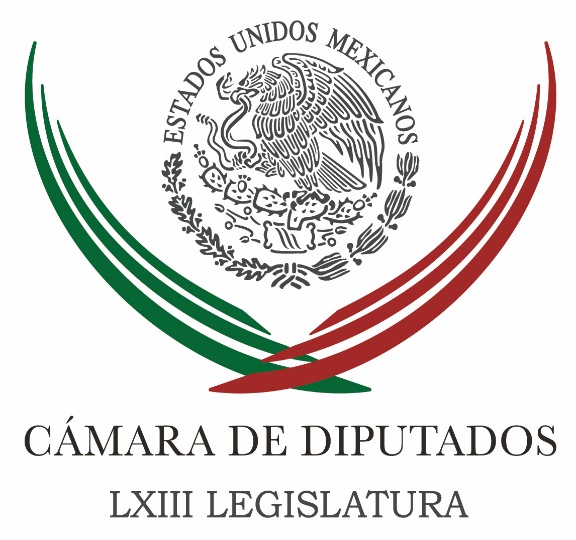 Carpeta InformativaTercer CorteResumen: Legisladores del PRD presentan iniciativas para crear una Fiscalía autónomaDiputado propone mayor austeridad en gastos de servidores públicosPropone Brenda Velázquez establecer en la ley Consulta Infantil y Juvenil simultánea a procesos electorales federalesPleito perredista llega a los órganos de gobierno en San LázaroSenadores del PRI, PAN y PRD piden a AMLO 'recapacitar' sobre Fiscalía GeneralCongreso pide al gobierno impulsar unidad nacional tras eleccionesNegociación del TLCAN se reanudará a finales de julio, estima GuajardoLlegó el momento de que el gobierno se apriete el cinturón: López ObradorDesignación de Ricardo Monreal en el Senado es decisión de los legisladores: AMLOPrimeros tres años de AMLO, sin cambios legislativos radicales: MonrealAMLO nombra a coordinadores estatales de Programas de DesarrolloPAN renovará dirigencias en la segunda mitad de 2018Obligado PRI a acompañar causas sociales: René Juárez11 de julio de 2018TEMA(S): Trabajo LegislativoFECHA: 11/07/2018HORA: 15:09NOTICIERO: Noticias MVSEMISIÓN: Tercer CorteESTACION: OnlineGRUPO: MVS Comunicaciones0Legisladores del PRD presentan iniciativas para crear una Fiscalía autónomaLegisladores del PRD presentaron un par de iniciativas para garantizar la construcción de una Fiscalía General de la República autónoma e independiente.En sus propuestas, los legisladores del partido del sol azteca plantearon que el Fiscal General no sea propuesto por el Ejecutivo, a fin de garantizar que su actuación sea verdaderamente imparcial y efectiva.Los diputados Jesús Zambrano y Cristina Gaytán señalaron que, para llevar a cabo este nombramiento, la Cámara alta deberá integrar una lista de al menos 10 candidatos y remitirla al Ejecutivo para que formule una terna y se someta a la consideración de los senadores.Cristina Gaytán señaló que es necesario contar con un Fiscal independiente y que no tome decisiones a partir de lo que decida el próximo presidente de nuestro país.La diputada perredista advirtió que Morena y Andrés Manuel López Obrador quieren un fiscal a modo, a pesar de que dicen representar los principios de honestidad.Por separado, la senadora Angélica de la Peña Gómez presentó nuevamente su iniciativa que busca que la Cámara alta sea el órgano facultado para nombrar y remover al titular de la Fiscalía General.  Angélica de la Peña recordó que Andrés Manuel López Obrador buscará conformar una fiscalía autónoma e independiente, pero sin modificar el actual procedimiento de designación del titular de la PGR.Señaló que esto implica la presentación de una terna por parte del Ejecutivo Federal para que el Senado tome la decisión, lo cual, dijo, impedirá una actuación verdaderamente autónoma, imparcial y efectiva de las instituciones encargadas de procurar justicia. Duración 0’00’’, nbsg/m. TEMA(S): Trabajo Legislativo FECHA: 11/07/18HORA: 14:15NOTICIERO: Notimex / 20minutos EMISIÓN: Tercer Corte  ESTACION: Online GRUPO: Notimex 0Diputado propone mayor austeridad en gastos de servidores públicosEl diputado federal del PAN, Jorge López Martín, propuso modificar la Ley General de Responsabilidades Administrativas, a fin de establecer medidas que permitan evitar gastos innecesarios, atender a la austeridad y contar con lo necesario para que los servidores públicos realicen sus funciones. Al presentar su iniciativa, en el marco de la sesión de la Comisión Permanente del Congreso de la Unión, el legislador del Partido Acción Nacional (PAN) explicó que se establece que el funcionario que utilice automóviles con un valor superior a los 300 mil pesos y viaje en vuelos privados para el ejercicio de sus funciones, sea responsable de desvío de recursos públicos. Indicó que ciertos servidores públicos aprovechan los recursos en formas que no son apropiadas y se dan lujos que no deberían; “se mantienen de los distintos impuestos que pagan nuestros ciudadanos”, además de que realizan “gastos exagerados y no necesarios, por ejemplo, en vehículos en los que se transportan”. La iniciativa fue enviada a la Comisión de Transparencia y Anticorrupción de la Cámara de Diputados. /gh/mTEMA(S): Trabajo LegislativoFECHA: 11/07/18HORA: 15:10NOTICIERO: Enfoque NoticiasEMISIÓN: Tercer CorteESTACION: Online:GRUPO: Enfoque Noticias0Propone Brenda Velázquez establecer en la ley Consulta Infantil y Juvenil simultánea a procesos electorales federalesSergio Perdomo, reportero: La presidenta de la Comisión Especial de Seguimiento a las Agresiones a Periodistas y Medios de Comunicación, diputada Brenda Velázquez Valdez (PAN), propuso establecer en la ley que la Consulta Infantil y Juvenil se realice de manera simultánea a los procesos electorales federales.En la iniciativa que presentó en la Comisión Permanente y que adiciona un párrafo IX al inciso b) del artículo 32 de la Ley General de Instituciones y Procedimientos Electorales (LGIPE), planteó elevar a rango legal el derecho de las y los niños mexicanos a participar y a ser tomados en cuenta en el ámbito cívico-político, así como la posibilidad de formar parte de los comicios en compañía de sus padres.Actualmente, y desde 1997, relató, se han llevado a cabo siete consultas nacionales infantiles y juveniles pero se han efectuado en una fecha distinta a la de la jornada electoral. En 2018 está prevista hasta el próximo mes de noviembre “bajo el argumento de la complejidad de la organización de la elección”.Velázquez Valdez indicó que la intención de su propuesta es que el día de las elecciones las familias acudan a las urnas y los ciudadanos ejerzan su derecho a sufragar, y los menores de edad opinen y sean tomados en cuenta. dlp/mTEMA(S): Trabajo Legislativo FECHA: 11/07/18HORA: 16:30NOTICIERO: MVS noticias EMISIÓN: Tercer Corte  ESTACION: Online GRUPO: MVS noticias 0Pleito perredista llega a los órganos de gobierno en San LázaroEn la Cámara de Diputados, la presidencia de la Mesa Directiva y la Junta de Coordinación Política, recibieron la carta enviada por los dirigentes nacionales del Partido de la Revolución Democrática (PRD), que desconoce el nombramiento del diputado Omar Ortega como nuevo coordinador parlamentario.Los documentos entregados la tarde de este miércoles 11 de julio en las oficinas de los órganos de gobierno de San Lázaro, indican que el diputado Ortega Álvarez no está legitimado para ejercer las funciones de líder parlamentario, por lo que se debe reconocer como coordinador designado al diputado Jesús Zambrano.En la víspera, la fracción del Sol Azteca en San Lázaro emitió un comunicado anunciando que el diputado Ortega Álvarez asumiría el liderato, y el diputado Jesús Zambrano retomaría su puesto como vicecoordinador.Lo anterior, a raíz de la renuncia al PRD, del coordinador designado desde el principio de la Legislatura, el diputado por Oaxaca, Francisco Martínez Neri.La misiva firmada por el presidente del PRD, Manuel Granados; y el secretario general, Ángel Ávila, indica que el "presunto" acuerdo a favor del diputado Ortega, tomado por integrantes del grupo parlamentario, no es un procedimiento legal."Designan violando los principios de legalidad, certeza y transparencia al Diputado Omar Ortega Álvarez como Coordinador General del Grupo Parlamentario del Partido de la Revolución Democrática en esa H. Cámara", dice la carta.Los dirigentes señalaron que esa designación es "a todas luces ilegal", en tanto que la directiva del Sol Azteca no tuvo conocimiento ni participación en ello."Para esta dirigencia no existe constancia alguna de que se haya elegido a un nuevo Coordinador por el Pleno del Grupo Parlamentario del PRD, mucho menos que haya sido aprobado por las dos terceras partes de las y los integrantes de dicho grupo, lo que conlleva a que el diputado Omar Ortega Álvarez, no está legitimado para ejercer el cargo de coordinador", agrega."En esa tesitura esta dirigencia respalda y reconoce al C. Diputado Jesús Zambrano Grijalva para que continúe ejerciendo las funciones de Coordinador del Grupo Parlamentario del PRD en la Cámara de Diputados", puntualiza el texto.Este martes 10 de julio, el diputado Ortega, publicó en su cuenta en Twitter, @Omar_Ortega_A, que asumía con toda responsabilidad el cargo de coordinador en San Lázaro."El día de hoy asumo con total compromiso la coordinación de @PRDMexico en la Cámara de Diputados Federal. Agradezco y reconozco la unidad que al interior de mi partido se ha hecho presente, hoy más que nunca vamos a trabajar unidos en beneficio de México", escribió en el mensaje en que adjuntó una fotografía en la que aparecen él y el diputado Zambrano Grijalva. /gh/mTEMA(S): Información GeneralFECHA: 11/07/18HORA: NOTICIERO: Noticias MVSEMISIÓN: Tercer CorteESTACION: InternetGRUPO: MVSSenadores del PRI, PAN y PRD piden a AMLO 'recapacitar' sobre Fiscalía GeneralÓscar Palacios, reportero: Senadores del PRI, PAN y PRD pidieron al virtual presidente electo, Andrés Manuel López Obrador, que recapacite sobre la necesidad de reformar el artículo 102 constitucional para poder contar con una Fiscalía General de la República autónoma e independiente.En entrevista, el coordinador de los senadores del PAN, Fernando Herrera Ávila, advirtió que sería una lástima que el “fiscal carnal” que pretendía el presidente Enrique Peña Nieto sea ahora impulsado por el nuevo gobierno.Señaló que, si realmente se quiere una Fiscalía independiente, el camino debe ser el de escuchar las demandas de la sociedad y el de la independencia de los Poderes.Por su parte, el coordinador del PRD, Luis Sánchez Jiménez, resaltó que aún hay tiempo para reformar el artículo 102 constitucional e impedir que Andrés Manuel López Obrador ponga en este tipo de cargos a sus ex empleados o amigos.De igual forma, la senadora por el PRI, Diva Gastélum, señaló que aún hay tiempo suficiente para atender este tema y advirtió que no se puede dar marcha atrás cuando el caso del “fiscal carnal” paralizó incluso el trabajo en el Congreso. Masn/mTEMA(S): Trabajo LegislativoFECHA: 11/07/18HORA: 14:40NOTICIERO: El Financiero.comEMISIÓN: Tercer CorteESTACION: Online:GRUPO: El Financiero.com0Congreso pide al gobierno impulsar unidad nacional tras eleccionesVíctor Chávez, reportero: En un sorpresivo acuerdo unánime, la Comisión Permanente del Congreso de la Unión llamó al Ejecutivo Federal a que “implemente acciones, slogans y anuncios publicitarios que inviten a la unidad nacional como mexicanos, a dejar atrás las preferencias políticas y a trabajar en un mismo sentido por nuestro país”.El pleno del Poder Legislativo aprobó un punto de acuerdo de “urgente resolución”, presentado por la senadora Adriana Loaiza Garzón, del PAN, en el que se señala que “el pasado 1 de julio se tuvo la oportunidad de votar libremente y en el resultado quedó plasmada la voz de los votantes”.“Como mexicanos debemos dar todo de nuestra parte para la continua formación de este gran país, no debemos olvidar jamás que México es más grande que un grupo político, y que dar lo mejor de nosotros es trabajar siempre por el bien común de esta sociedad”, se subraya en el pronunciamiento.Se menciona también que “si por alguna razón la conducción de este país no fuera la correcta, seamos de nuevo una sola voz para juzgar y demandar a quien tiene esa responsabilidad como lo ampara nuestra Carta Magna”.“No fracasemos como mexicanos, ayudemos al nuevo gobierno a tomar las mejores decisiones colectivas, y no olvidemos reparar en decir lo que nos agrede o incomoda como país. El éxito de México es de siempre, sigamos de frente ante ello”, se señala en el documento de Loaiza Garzón.También se hizo un llamado a la Secretaría de Relaciones Exteriores y a sus representaciones en el exterior, para que “redoble esfuerzos y ponga énfasis en lograr una mejor condición de vida a las familias migrantes”. dlp/mTEMA(S): Información GeneralFECHA: 11/07/18HORA: 17:51NOTICIERO: Enfoque NoticiasEMISIÓN: Tercer CorteESTACION: InternetGRUPO: NRMNegociación del TLCAN se reanudará a finales de julio, estima GuajardoLos equipos de México, Estados Unidos y Canadá podrían reanudar la renegociación del Tratado de Libre Comercio de América del Norte (TLCAN) hacia finales de julio, dijo el titular de la Secretaría de Economía (SE), Ildefonso Guajardo Villarreal.Después de haber inaugurado la Expo INA Paace Automechanika Mexico City 2018, comentó que el gobierno mexicano está en pláticas con sus contrapartes para volverse a reunir y continuar con la discusión del TLCAN.“He estado en conversación, esta semana, con el representante comercial de Estados Unidos, Robert Lighthizer, y estamos ajustando la fecha para la siguiente reunión que tendremos en Washington y esto probablemente ocurra en la última semana del mes de julio”, señaló.El funcionario estimó que para entonces ya habrá iniciado el proceso de transición del gobierno federal, por lo que es posible que el equipo encabezado por Jesús Seade, como lo determinó Andrés Manuel López Obrador, acompañe las reuniones en Washington.En días pasados, el representante del Partido Repúblicano en México, Larry Rubin, confió en que hacia finales de noviembre, antes del cambio de gobierno, se tenga un nuevo TLCAN."Tenemos la expectativa de que (el acuerdo comercial) se acabe de negociar antes de que entre el virtual presidente electo", argumentó Rubin después de asistir a la reunión entre López Obrador y la Confederación de Cámaras Industriales (Concamin).Al respecto, Guajardo Villarreal precisó que tiene como objetivo llegar a un acuerdo comercial que funcione para las tres naciones de Norteamérica.“La responsabilidad que tengo encomendada por el presidente de la República (Enrique Peña Nieto) es buscar toda oportunidad de llevar este acuerdo a una solución que funcione para todos. Si ese espacio se da antes del cierre de este sexenio, seguramente estaremos aprovechando (...) para concluir”, acotó. Masn/mTEMA(S): Información GeneralFECHA: 11/07/18HORA: 16:58NOTICIERO: Excélsior.comEMISIÓN: Tercer CorteESTACION: Online:GRUPO: Excélsior.com0Llegó el momento de que el gobierno se apriete el cinturón: López ObradorErnesto Méndez, reportero: Andrés Manuel López Obrador aseguró que la austeridad republicana va en serio y todo lo que ofreció en campaña lo va a cumplir, por lo que en el presupuesto del próximo año, ya estarán incluidas todas las medidas anunciadas, como la eliminación de las pensiones para los expresidentes, la reducción de los salarios de altos funcionarios, desaparición de seguros de gastos médicos mayores y adelgazamiento del aparato burocrático.Además de la venta del avión presidencial y toda la flotilla de aeronaves y helicópteros, así como la desaparición de bonos, partidas para protocolos o vestimenta de familiares y colaboradores.Después de reunirse con diputados y senadores electos, el virtual ganador de la elección presidencial aseguró que “llegó el momento de que sea el gobierno quien se apriete el cinturón”, porque ese fue el mandato que le dieron los mexicanos en las urnas.Explicó que la única pensión que podrán tener los expresidentes es la del ISSSTE o el apoyo a los adultos mayores.Las que les corresponden, por ejemplo, si trabajaron más de 15 años en el servicio público, algunos de ellos, tienen el derecho a la pensión del ISSSTE; si tienen más de 65 años, tienen derecho al apoyo para los adultos mayores”, detalló.López Obrador señaló que ya se está buscando un acercamiento con la empresa Boeing para vender el avión presidencial en lo que vale, sin perder dinero, porque, reiteró, él no se va a subir a la aeronave.Se está haciendo un inventario, originalmente sabíamos que son 52 jets, que compraron seis nuevos en este sexenio, con un valor aproximado de mil millones cada uno, 118 helicópteros en inventario, compraron seis nuevos, también con un valor de mil millones cada uno, sabemos de la pretensión de comprar ocho helicópteros artillados para la Marina de México, al gobierno de Estados Unidos, por un valor total de 25 mil millones de pesos, esa compra de va a cancelar”, comentó.En la administración federal, Andrés Manuel López Obrador dijo que se van a reducir delegaciones, subsecretarías, direcciones generales y todos los puestos que se duplican, respetando a los trabajadores de base o sindicalizados, como es el caso de las oficinas de comunicación social, que existen en cada una de las dependencias y órganos desconcentrados, y que ahora sus funciones se concentrarán en una sola entidad.En contraste, anunció que en el presupuesto de 2019 ya se contempla que ganen un poco más los maestros, enfermeras, médicos, policías, soldados y marinos.Les puedo decir que los maestros van a ganar un poco más, siempre por encima de la inflación, nunca más un trabajador va a recibir aumentos por abajo de la inflación, eso ya va en el presupuesto”, comentó.En el caso de los representantes de los medios de comunicación, manifestó que promoverá un mejor salario, lo que le valió muchos aplausos.La información es un servicio importante, no es algo accesorio, es como la cultura, es como otras actividades que son fundamentales; la información es conocimiento, es democracia, ese es el trabajo de ustedes y debe ser muy bien reconocido”, remató.Sobre el traslado de algunas secretarías de Estado al interior del país, López Obrador precisó que se deben crear las condiciones para eso, y se está estudiando cuáles dependencias tienen menos trabajadores de base, para que su reubicación represente una menor inversión.Es un proceso, yo espero que en el primer año ya tengamos algunas en los estados y poco a poco se va ir avanzando”, destacó. dlp/mTEMA(S): Información GeneralFECHA: 11/07/2018HORA: 14:52NOTICIERO: Fórmula EMISIÓN: Tercer CorteESTACION: OnlineGRUPO: Fórmula0Designación de Ricardo Monreal en el Senado es decisión de los legisladores: AMLOEl virtual presidente electo de México, Andrés Manuel López Obrador, afirmó que la decisión de quién coordinará las cámaras será tomada únicamente por los legisladores de Morena.Lo anterior, luego de que trascendiera que Ricardo Monreal habría sido propuesto para ser el coordinador del Senado, con base en las palabras de apoyo que dio el expanista Germán Martínez, quien ahora forma parte del equipo del nuevo gobierno.Al respecto, en conferencia de prensa, López Obrador declaró que si bien forman parte del mismo partido, se trata de grupos de trabajo distintos que, de manera autónoma, deben elegir a sus coordinadores.Horas antes, en entrevista para Milenio Diario, Monreal Ávila afirmó que no pueden adelantar ya que "es una reunión convocada por el Presidente de la República para senadores y diputados federales", por lo que hay que esperar "cuál es el mensaje, cuál es la instrucción y cuál es la preocupación del presidente electo". Duración 0’00’’, nbsg/m. TEMA(S): Información GeneralFECHA: 11/07/18HORA: 19:13NOTICIERO: 24 Horas.mxEMISIÓN: Tercer CorteESTACIÓN: Online GRUPO: 24 Horas.mx0Primeros tres años de AMLO, sin cambios legislativos radicales: MonrealEl senador electo por Morena explicó que López Obrador seguirá trabajando por la reconciliación nacional luego de los comicios y por establecer acuerdos con todas las fuerzas políticasNOTIMEX.- Andrés Manuel López Obrador, candidato ganador de la elección presidencial, ofreció que durante los primeros tres años de su gobierno no habrá reformas profundas y por el contrario, gobernará con la legislación y el marco jurídico vigentes.Así lo señaló el senador electo por Morena, Ricardo Monreal Ávila, en entrevista posterior a la reunión que sostuvieron legisladores federales electos de la coalición Juntos Haremos Historia.Explicó que el tabasqueño presentó una agenda mínima de 12 puntos que le sugirió a los legisladores federales y reiteró que seguirá trabajando por la reconciliación nacional luego de los comicios y por establecer acuerdos con todas las fuerzas políticas.Refirió que los puntos presentados por López Obrador consisten en regular los salarios para que ningún funcionario de ninguno de los tres Poderes de la Unión gane más que el presidente de la República; reformar la ley para crear la Secretaría de Seguridad Pública y eliminar los fueros, incluyendo la posibilidad de que el presidente pueda ser juzgado por corrupción y delitos electorales.La agenda propuesta por quien ocupará el Poder Ejecutivo incluye que el presupuesto de 2019 se elabore con base en los compromisos que asumió como candidato; trasladar al Estado Mayor Presidencial a la Secretaría de la Defensa Nacional y revocar los decretos de privatización del agua.Igualmente incluye revertir leyes de la reforma educativa; garantizar la gratuidad en todos los niveles educativos y establecer en la ley el mecanismo de revocación de mandato, así como aumentar los salarios mínimos en la frontera norte.El programa incluye adelgazar a la burocracia incluyendo la eliminación de subsecretarías y direcciones sin afectar a trabajadores de base, pero disminuyendo la alta burocracia, a la que se le recortarán gastos excesivos como los seguros de gastos médicos mayores.Monreal Ávila sostuvo que esta es una agenda mínima que se trabajará desde el Congreso con los partidos que integraron la coalición Juntos Haremos Historia, a fin de caminar hacia una transición como la propuesta que López Obrador presentó a los ciudadanos.Respecto a la posibilidad de que él coordine la bancada de Morena en el Senado, adelantó que entre hoy y mañana se definirá ese planteamiento y aseguró que deberá hablar con sus colegas antes de que se tome una decisión definitiva.En todo caso, insistió en que se trata de una distinción que tendrá también el enorme compromiso de mantener la unidad de la coalición que integraron los partidos Morena, del Trabajo y Encuentro Social.   Jam/mTEMA(S): Información GeneralFECHA: 11/07/18HORA: 19:06NOTICIERO: La Jornada en líneaEMISIÓN: Tercer CorteESTACIÓN: Online GRUPO: La Jornada0AMLO nombra a coordinadores estatales de Programas de DesarrolloAlma E. Muñoz Rojas y Néstor Jiménez.- Ciudad de México. El virtual presidente electo, Andrés Manuel López Obrador, dio a conocer la lista de coordinadores estatales de Programas de Desarrollo, los cuales sustituirán a los delegados estatales de dependencias federales.En Aguascalientes se designó a Aldo Ruiz; en Baja California, Jaime Bonilla; Baja California Sur, Víctor Castro; Campeche, Katya Meave; Chiapas, José Antonio Aguilar Castillejos; Chihuahua, Juan Carlos Loera; Ciudad de México, Cristina Cruz; Coahuila, Reyes Flores; Colima, Indira Vizcaíno; Durango, Enrique Novelo; Guanajuato, Mauricio Hernández; Guerrero, Amilcar Sandoval; Hidalgo, Abraham Mendoza; Jalisco, Carlos Lomelí; Estado de México, Delfina Gómez, y Michoacán, Roberto Pantoja.Asimismo, en Morelos Rabindranath Salazar; en Nayarit, Miguel Ángel Navarro; Nuevo León, Blanca Judith Díaz Delgado; Oaxaca, Nancy Ortíz; Puebla, Rodrigo Abdalá; Querétaro, Gilberto Herrera Ruiz; Quintana Roo, Arturo Abreu; San Luis Potosí, Gabino Morales; Sinaloa, Jaime Montes Salas; Sonora, Jorge Taddei; Tabasco, Carlos Merino; Tamaulipas, José Ramón Gómez Leal; Tlaxcala, Lorena Cuéllar; Veracruz, Manuel Huerta; Yucatán, Joaquín Díaz Mena, y Zacatecas, Verónica Díaz.   Jam/mTEMA(S): Información GeneralFECHA: 11/07/18HORA: 18:47NOTICIERO: La Crónica.comEMISIÓN: Tercer CorteESTACIÓN: Online GRUPO: Crónica0PAN renovará dirigencias en la segunda mitad de 2018NOTIMEX.- El presidente del Partido Acción Nacional (PAN), Damián Zepeda, aseguró que la renovación de las dirigencias de ese instituto político se apegará a los tiempos que marcan los estatutos y se conducirá con transparencia y equidad.Durante una reunión con los dirigentes de los Comités Directivos Estatales, expuso que una vez concluida la defensa de los triunfos del PAN arrancará el proceso formal de renovación de las dirigencias, apegado a los tiempos que marcan los estatutos.“En Acción Nacional somos demócratas y, por eso, reconocemos los resultados que no nos favorecen, pero también defendemos aquellos en los que la ciudadanía nos dio su confianza. Hoy estamos concentrados en la defensa de nuestros triunfos”, dijo.Afirmó que el "proceso de renovación de las dirigencias estatales y nacional del PAN será abierto y transparente, apegado a los tiempos legales que establece el estatuto”, y coordinado con los Comités Directivos Estatales cuya totalidad también se renovará dentro de la segunda mitad de 2018.Sostuvo que el papel que corresponde al PAN en esta etapa es el de una oposición responsable, con carácter y valiente, que apoyará aquellas acciones en favor de México, pero que alzará la voz para denunciar cualquier abuso o acción en contra de los intereses de los ciudadanos.Además defendió la constitución del Frente por México y las alianzas de los últimos años, pues sin éste “hace dos años no se hubieran ganado las gubernaturas de Veracruz, Quintana Roo, ni Durango, y este año no habrían obtenido la mitad de los distritos federales que se ganaron ni importantes triunfos a nivel local".   Jam/mTEMA(S): Partidos PolíticosFECHA: 11/07/18HORA: 16:19NOTICIERO: Noticias MVSEMISIÓN: Tercer CorteESTACION: Online:GRUPO: Noticias MVS0Obligado PRI a acompañar causas sociales: René JuárezNora Bucio, reportera: El presidente nacional del Partido Revolucionario Institucional (PRI), René Juárez Cisneros, aseguró que la lección que les dejó el resultado de la elección los obliga a “encontrar la fórmula para acompañar a la población en sus causas de justicia social”, al reunirse con ex líderes juveniles de todo el país.En un encuentro privado sostenido con los miembros de la Alianza Generacional, en las instalaciones del Comité Ejecutivo Nacional (CEN), refirió que el proceso de reconstrucción de este instituto político “implica estar a la altura de los nuevos tiempos y semanas de la sociedad”.Como respuesta a las manifestaciones de inconformidad por parte de algunos grupos y sectores de militantes ante el resultado electoral, Juárez Cisneros dijo que “todo se puede discutir en un ámbito de respeto, con visión de futuro, responsable, partiendo de un diagnóstico realista y objetivo”.Además se pronunció a favor de un análisis profundo, en el que la crítica constructiva y respetuosa siempre será bienvenida y se escuchará a todas las voces.En este encuentro del cual no se dieron a conocer los temas tratados, se sabe que estuvieron presentes representantes, líderes y ex dirigentes de las agrupaciones Juventud Popular Revolucionaria, Movimiento Nacional de la Juventud Revolucionaria, Nueva Corriente Democrática agrupados en la Alianza Generacional y encabezados por José Encarnación Alfaro Cázares. dlp/m